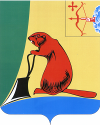 ПриложениеУТВЕРЖДЕНЫпостановлением администрации Тужинского муниципального районаот  24.10.2019   №  328ИЗМЕНЕНИЯв муниципальной программе Тужинского муниципального района «Развитие архивного дела» на 2014 – 2019 годы1. В паспорте Муниципальной программы раздел «Объемы ассигнований Муниципальной программы» изложить в следующей редакции:2. Абзац второй раздела 5 «Ресурсное обеспечение муниципальной программы» изложить в новой редакции следующего содержания:«Общая сумма средств, направленных на реализацию муниципальной программы составит 695,1 тыс. руб., в том числе за счет средств бюджета района 382,5 тыс. руб.; за счет средств областного бюджета – 312,6 тыс. руб.». 3. Приложение «Расходы на реализацию муниципальной программы Тужинского муниципального района «Развитие архивного дела» на 2014 - 2019 годы» к муниципальной программе изложить в следующей редакции:ПриложениеРасходы на реализацию муниципальной программы Тужинского муниципального района «Развитие архивного дела» на 2014-2019 годы_______________АДМИНИСТРАЦИЯ ТУЖИНСКОГО МУНИЦИПАЛЬНОГО РАЙОНА КИРОВСКОЙ ОБЛАСТИАДМИНИСТРАЦИЯ ТУЖИНСКОГО МУНИЦИПАЛЬНОГО РАЙОНА КИРОВСКОЙ ОБЛАСТИАДМИНИСТРАЦИЯ ТУЖИНСКОГО МУНИЦИПАЛЬНОГО РАЙОНА КИРОВСКОЙ ОБЛАСТИАДМИНИСТРАЦИЯ ТУЖИНСКОГО МУНИЦИПАЛЬНОГО РАЙОНА КИРОВСКОЙ ОБЛАСТИАДМИНИСТРАЦИЯ ТУЖИНСКОГО МУНИЦИПАЛЬНОГО РАЙОНА КИРОВСКОЙ ОБЛАСТИПОСТАНОВЛЕНИЕПОСТАНОВЛЕНИЕПОСТАНОВЛЕНИЕПОСТАНОВЛЕНИЕПОСТАНОВЛЕНИЕ  24.10.2019 №  328                           пгт Тужа                           пгт Тужа                           пгт ТужаО внесении изменений в постановление администрации Тужинского муниципального района от 11.10.2013 № 535 О внесении изменений в постановление администрации Тужинского муниципального района от 11.10.2013 № 535 О внесении изменений в постановление администрации Тужинского муниципального района от 11.10.2013 № 535 О внесении изменений в постановление администрации Тужинского муниципального района от 11.10.2013 № 535 О внесении изменений в постановление администрации Тужинского муниципального района от 11.10.2013 № 535 В соответствии с решением Тужинской районной Думы от  25.12.2018 № 33/248 «О бюджете Тужинского муниципального района на 2019 год и на плановый период 2020 - 2021 годов», постановлением администрации Тужинского муниципального района от 19.02.2015 № 89  «О разработке, реализации и оценке эффективности реализации муниципальных программ Тужинского муниципального района» администрация Тужинского муниципального района ПОСТАНОВЛЯЕТ:1. Внести изменения в постановление администрации Тужинского муниципального района от 11.10.2013 № 535 (ред. от 25.06.2019) «Об утверждении муниципальной программы Тужинского муниципального района «Развитие архивного дела» на 2014 – 2019 годы» (далее -  постановление, муниципальная программа соответственно), утвердив изменения в муниципальной программе согласно приложению.2. Настоящее постановление вступает в силу с момента опубликования в Бюллетене муниципальных нормативных правовых актов органов местного самоуправления Тужинского муниципального района Кировской области. В соответствии с решением Тужинской районной Думы от  25.12.2018 № 33/248 «О бюджете Тужинского муниципального района на 2019 год и на плановый период 2020 - 2021 годов», постановлением администрации Тужинского муниципального района от 19.02.2015 № 89  «О разработке, реализации и оценке эффективности реализации муниципальных программ Тужинского муниципального района» администрация Тужинского муниципального района ПОСТАНОВЛЯЕТ:1. Внести изменения в постановление администрации Тужинского муниципального района от 11.10.2013 № 535 (ред. от 25.06.2019) «Об утверждении муниципальной программы Тужинского муниципального района «Развитие архивного дела» на 2014 – 2019 годы» (далее -  постановление, муниципальная программа соответственно), утвердив изменения в муниципальной программе согласно приложению.2. Настоящее постановление вступает в силу с момента опубликования в Бюллетене муниципальных нормативных правовых актов органов местного самоуправления Тужинского муниципального района Кировской области. В соответствии с решением Тужинской районной Думы от  25.12.2018 № 33/248 «О бюджете Тужинского муниципального района на 2019 год и на плановый период 2020 - 2021 годов», постановлением администрации Тужинского муниципального района от 19.02.2015 № 89  «О разработке, реализации и оценке эффективности реализации муниципальных программ Тужинского муниципального района» администрация Тужинского муниципального района ПОСТАНОВЛЯЕТ:1. Внести изменения в постановление администрации Тужинского муниципального района от 11.10.2013 № 535 (ред. от 25.06.2019) «Об утверждении муниципальной программы Тужинского муниципального района «Развитие архивного дела» на 2014 – 2019 годы» (далее -  постановление, муниципальная программа соответственно), утвердив изменения в муниципальной программе согласно приложению.2. Настоящее постановление вступает в силу с момента опубликования в Бюллетене муниципальных нормативных правовых актов органов местного самоуправления Тужинского муниципального района Кировской области. В соответствии с решением Тужинской районной Думы от  25.12.2018 № 33/248 «О бюджете Тужинского муниципального района на 2019 год и на плановый период 2020 - 2021 годов», постановлением администрации Тужинского муниципального района от 19.02.2015 № 89  «О разработке, реализации и оценке эффективности реализации муниципальных программ Тужинского муниципального района» администрация Тужинского муниципального района ПОСТАНОВЛЯЕТ:1. Внести изменения в постановление администрации Тужинского муниципального района от 11.10.2013 № 535 (ред. от 25.06.2019) «Об утверждении муниципальной программы Тужинского муниципального района «Развитие архивного дела» на 2014 – 2019 годы» (далее -  постановление, муниципальная программа соответственно), утвердив изменения в муниципальной программе согласно приложению.2. Настоящее постановление вступает в силу с момента опубликования в Бюллетене муниципальных нормативных правовых актов органов местного самоуправления Тужинского муниципального района Кировской области. В соответствии с решением Тужинской районной Думы от  25.12.2018 № 33/248 «О бюджете Тужинского муниципального района на 2019 год и на плановый период 2020 - 2021 годов», постановлением администрации Тужинского муниципального района от 19.02.2015 № 89  «О разработке, реализации и оценке эффективности реализации муниципальных программ Тужинского муниципального района» администрация Тужинского муниципального района ПОСТАНОВЛЯЕТ:1. Внести изменения в постановление администрации Тужинского муниципального района от 11.10.2013 № 535 (ред. от 25.06.2019) «Об утверждении муниципальной программы Тужинского муниципального района «Развитие архивного дела» на 2014 – 2019 годы» (далее -  постановление, муниципальная программа соответственно), утвердив изменения в муниципальной программе согласно приложению.2. Настоящее постановление вступает в силу с момента опубликования в Бюллетене муниципальных нормативных правовых актов органов местного самоуправления Тужинского муниципального района Кировской области. Глава Тужинскогомуниципального района    Л.В. Бледных Глава Тужинскогомуниципального района    Л.В. Бледных Объем финансового обеспечения муниципальной программыОбъем финансового обеспечения Программы составляет: 695,1 тыс. рублей, в т. ч. средства:- областного бюджета – 312,6 тыс. руб.- бюджета Тужинского муниципального района Кировской области (далее – бюджет района) – 382,5 тыс. рублей».№п/пСтатусНаименованиемероприятияИсточник финансиро-ванияРасходыРасходыРасходыРасходыРасходыРасходыРасходы№п/пСтатусНаименованиемероприятияИсточник финансиро-вания2014 год2015 год2016 год2017 год2018 год2019 годИтого12345678910Муниципальная программа«Развитие архивного дела»  на 2014 – 2019 гг.Всего83,4134,1242,376,575,183,7695,1Муниципальная программа«Развитие архивного дела»  на 2014 – 2019 гг.Областной бюджет55,044,047,955,055,055,7312,6Муниципальная программа«Развитие архивного дела»  на 2014 – 2019 гг.Районный бюджет28,490,1194,421,520,128,0382,51.Отдельное мероприятие«Организация хранения, комплектования, учета, использования документов Архивного фонда Российской Федерации и муниципального архива Тужинского района, а также и других архивных документов в муниципальном архиве Тужинского района»Всего83,4134,1242,376,575,183,7695,11.Отдельное мероприятие«Организация хранения, комплектования, учета, использования документов Архивного фонда Российской Федерации и муниципального архива Тужинского района, а также и других архивных документов в муниципальном архиве Тужинского района»Областной бюджет55,044,047,955,055,055,7312,61.Отдельное мероприятие«Организация хранения, комплектования, учета, использования документов Архивного фонда Российской Федерации и муниципального архива Тужинского района, а также и других архивных документов в муниципальном архиве Тужинского района»Районный бюджет28,490,1194,421,520,128,0382,5